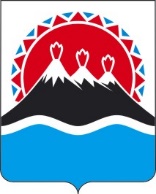 П О С Т А Н О В Л Е Н И ЕПРАВИТЕЛЬСТВАКАМЧАТСКОГО КРАЯВ соответствии со статьей 781 Бюджетного кодекса Российской ФедерацииПРАВИТЕЛЬСТВО ПОСТАНОВЛЯЕТ:Утвердить Порядок предоставления субсидий из краевого бюджета  некоммерческим организациям на финансовое обеспечение затрат в связи с оказанием услуг в сфере культуры согласно приложению к настоящему постановлению.Настоящее постановление вступает в силу после дня его официального опубликования.Порядок предоставления субсидий из краевого бюджета  некоммерческим организациям  на финансовое обеспечение затрат в связи с оказанием услуг в сфере культуры1. Настоящий Порядок разработан в целях достижения результатов основного мероприятия 5.8 «Предоставление субсидий некоммерческим организациям, для реализации творческих проектов в сфере культуры» Подпрограммы 5 государственной программы Камчатского края «Развитие культуры в Камчатском крае», утвержденной постановлением Правительства Камчатского края от 29.11.2013 № 545-П, и определяет цели, порядок и условия предоставления за счет средств краевого бюджета субсидий на финансовое обеспечение затрат некоммерческим организациям в Камчатском крае в связи с оказанием услуг в сфере культуры (далее – субсидия).2. Министерство культуры Камчатского края (далее – Министерство) осуществляет функции главного распорядителя бюджетных средств, до которого как получателя бюджетных средств, доведены лимиты бюджетных обязательств на предоставление субсидии в соответствующем финансовом году и плановом периоде в соответствии с бюджетным законодательством Российской Федерации.Субсидия предоставляется в пределах лимитов бюджетных обязательств, доведенных в установленном порядке до Министерства, по результатам отбора, проводимого путем запроса предложений Министерством.Субсидия предоставляется в период реализации основного мероприятия 5.8 «Предоставление субсидий некоммерческим организациям, для реализации творческих проектов в сфере культуры» Подпрограммы 5 государственной программы Камчатского края «Развитие культуры в Камчатском крае», утвержденной постановлением Правительства Камчатского края от 29.11.2013       № 545-П.3. Сведения о субсидии размещаются на едином портале бюджетной системы Российской Федерации в информационно-телекоммуникационной сети «Интернет» в разделе «Бюджет» не позднее 15-го рабочего дня, следующего за днем принятия закона о краевом бюджете (закона о внесении изменений в закон о краевом бюджете) (далее – единый портал).4. К категории получателя субсидии относятся некоммерческие организации (за исключением государственных (муниципальных) учреждений), зарегистрированные в порядке, установленном законодательством Российской Федерации, и осуществляющие свою деятельность на территории Камчатского края по оказанию услуг, связанных с реализацией творческого проекта в сфере музыкального, театрального, изобразительного искусства и народного творчества (далее – получатели субсидий, творческий проект). 5. Результатом предоставления субсидий является реализованный творческий проект в сфере музыкального, театрального, изобразительного искусства и народного творчества.Характеристиками (показателями, необходимыми для достижения результата предоставления субсидий) (далее –  характеристики) являются количественные характеристики мероприятий в рамках проведения творческого проекта, значения которых устанавливаются в соглашении о предоставлении субсидии (далее –  Соглашение).6. Для проведения отбора получателей субсидии применяется способ отбора в виде запроса предложений, который указывается при определении получателя субсидии Министерством, проводящим отбор на основании заявок, направленных участниками отбора для участия в отборе исходя из соответствия участника отбора критериям отбора и очередности поступления заявок.7. Министерство в течение текущего финансового года, но не позднее, чем за 3 календарных дня до начала подачи (приема) заявок размещает на едином портале и официальном сайте исполнительных органов государственной власти Камчатского края на странице Министерства в информационно-коммуникационной сети «Интернет» https://www.kamgov.ru (далее – официальный сайт) объявление о проведении отбора (далее – объявление) с указанием:1) сроков проведения отбора (с соблюдением срока, установленного частью 26 Порядка), информации о возможности проведения нескольких этапов отбора с указанием сроков и порядка их проведения (при необходимости);2) даты начала подачи или окончания приема заявок участников отбора, которая не может быть ранее 10-го календарного дня, следующего за днем размещения объявления о проведении отбора; 3)  места нахождения (почтового адреса), адреса электронной почты, номеров телефонов Министерства ;4) целей предоставления субсидий, указанных в части 1 настоящего Порядка; 5) результата предоставления субсидии в соответствии с частью 5 настоящего Порядка;6) требований к творческому проекту, на реализацию которого предоставляется субсидия;7) доменного имени и (или) указателей страниц cистемы «Электронный бюджет» или официального сайта, на котором обеспечивается проведение отбора;8) требований к участникам отбора в соответствии с частью 8 Порядка и перечня документов, представляемых ими для подтверждения их соответствия указанным требованиям в соответствии с частью 10 Порядка; 9) порядка подачи заявок и требований, предъявляемых к форме и содержанию заявок; 10) порядка отзыва заявок в соответствии с частью 16 Порядка, порядка возврата заявок, определяющего в том числе основания для возврата заявок в соответствии с частью 9 Порядка, порядка внесения изменений в заявки в соответствии с частью 15 Порядка; 11) правил рассмотрения заявок в соответствии с частью 19 Порядка; 12) информации о порядке предоставления участникам отбора разъяснений положений объявления о проведении отбора, дат начала и окончания срока такого предоставления в соответствии с частью 13 Порядка; 13) срока, в течение которого участник отбора, признанный прошедшим отбор, должен подписать Соглашение о предоставлении субсидии в соответствии с частью 35 Порядка. 14) условий признания участников отбора, признанных прошедшими отбор, уклонившимися от заключения соглашения о предоставлении субсидии в соответствии с частью 32 Порядка; 15) даты размещения результатов отбора на едином портале и официальном сайте Министерства, которая не может быть позднее 14 календарного дня, следующего за днем принятия решения по участникам, прошедшим отбор в соответствии с частью 19 Порядка.8. Участник отбора (получатель субсидии) должен соответствовать следующим требованиям на первое число месяца предоставления документов в Министерство:1) у участника отбора (получателя субсидии) должна отсутствовать неисполненная обязанность по уплате налогов, сборов, страховых взносов, пеней, штрафов, процентов, подлежащих уплате в соответствии законодательством     Российской Федерации о налогах и сборах;2) у участника отбора (получателя субсидии) должна отсутствовать просроченная задолженность по возврату в краевой бюджет субсидий, бюджетных инвестиций, предоставленных в том числе в соответствии с иными правовыми актами Камчатского края, а также иная просроченная (неурегулированная) задолженность по денежным обязательствам перед Камчатским краем;3) участник отбора (получатель субсидии) не должен находиться в процессе реорганизации (за исключением реорганизации в форме присоединения к юридическому лицу, являющемуся участником отбора, другого юридического лица), ликвидации, в отношении него не введена процедура банкротства, деятельность участника отбора не приостановлена в порядке, предусмотренном законодательством Российской Федерации;4) в реестре дисквалифицированных лиц должны отсутствовать сведения о дисквалифицированных руководителе, членах коллегиального исполнительного органа, лице, исполняющем функции единоличного исполнительного органа, или главном бухгалтере участника отбора (получателя субсидии); 5) участник отбора (получатель субсидии) не должен  являться иностранным юридическим лицом, в том числе местом регистрации которого является государство или территория, включенные в утверждаемый Министерством финансов Российской Федерации перечень государств и территорий, используемых для промежуточного (офшорного) владения активами в Российской Федерации (далее – офшорные компании), а также российским юридическим лицом, в уставном (складочном) капитале которого доля прямого или косвенного (через третьих лиц) участия офшорных компаний в совокупности превышает 25 процентов (если иное не предусмотрено законодательством Российской Федерации). При расчете доли участия офшорных компаний в капитале российских юридических лиц не учитывается прямое и (или) косвенное участие офшорных компаний в капитале публичных акционерных обществ (в том числе со статусом международной компании), акции которых обращаются на организованных торгах в Российской Федерации, а также косвенное участие таких офшорных компаний в капитале других российских юридических лиц, реализованное через участие в капитале указанных публичных акционерных обществ;6) участник отбора (получатель субсидии) не должен получать средства из краевого бюджета на основании иных нормативных правовых актов Камчатского края на цели, установленные настоящим Порядком;9. Для участия в конкурсном отборе некоммерческие организации не позднее даты окончания подачи заявок, указанной в объявлении о проведении конкурсного отбора, подают заявки в соответствии с требованиями, установленными в объявлении о проведении конкурсного отбора и настоящим Порядком. Участник отбора может подать только одну заявку по одному заявленному творческому проекту. В случае подачи участником отбора более одной заявки по одному творческому проекту, заявки возвращаются на почтовый адрес отправителя, не позднее трех дней с даты их получения.10. Участник отбора направляет в Министерство следующие документы:заявку о предоставлении субсидии по форме, утвержденной Министерством;2)  план реализации творческого проекта, перечень характеристик и их количественные значения, в том числе по информационной освещенности проекта, в соответствии с требованиями, указанными в объявлении о проведении конкурсного отбора;3) обоснование необходимости финансовой поддержки для осуществления финансового обеспечения расходов, связанных с реализацией творческого проекта (смета расходов), в соответствии счастью 28 настоящего Порядка;4) документ, подтверждающий соответствие получателя субсидии требованию, установленному пунктом 1 части 8 настоящего Порядка, выданный налоговым органом; 4) документы о соответствии получателя субсидии требованиям, установленным пунктами 2 и 3 части 8 настоящего Порядка, подписанные руководителем организации (иным уполномоченным лицом);5) копии учредительных документов, заверенные надлежащим образом.11. Документы, представленные участником отбора, подлежат регистрации в день поступления в Министерство.12. Не позднее чем за 5 рабочих дней до даты окончания срока подачи заявок, любое заинтересованное лицо вправе направить в Министерство запрос
 о разъяснении положений объявления (далее – запрос) с указанием адреса электронной почты для направления ответа.13. Министерство в течение 3 рабочих дней со дня поступления запроса обязано направить разъяснения положений объявления на адрес электронной почты, указанный в запросе. Разъяснение указанной документации (положений объявления) по отбору не должно изменять ее (их) суть.Запросы, поступившие позднее чем за 5 рабочих дней до даты окончания срока подачи заявок, не подлежат рассмотрению Министерством, о чем Министерство уведомляет лицо, направившее запрос.14. Участник отбора, подавший заявку, вправе внести изменения или отозвать заявку с соблюдением требований, установленных настоящим Порядком.15. Внесение изменений в заявку осуществляется путем направления необходимых сведений в Министерство.16. Заявка может быть отозвана в срок не позднее 2 рабочих дней до окончания срока приема заявок. Отзыв заявки осуществляется путем направления в Министерство уведомления об отзыве заявки.17. Министерство в течение 10 рабочих дней с даты приема заявок на участие в отборе устанавливает полноту и достоверность сведений, содержащихся в прилагаемых к заявке документам, а также запрашивает в отношении участника отбора:1) сведения из Единого государственного реестра юридических лиц (индивидуальных предпринимателей), и также осуществляет проверку участника отбора на соответствие требованиям, установленным пунктами 4 и 5 части 8 настоящего Порядка. Участник отбора вправе самостоятельно предоставить в Министерство выписку из Единого государственного реестра юридических лиц (индивидуальных предпринимателей) и из реестра дисквалифицированных лиц;2) информацию о соответствии участника отбора требованиям пунктов 2 и 3 части 8 настоящего Порядка в исполнительных органах  Камчатского края.18. Заявки участников отбора, поступившие в Министерство в течение срока приема предложений, передаются для рассмотрения в комиссию по отбору некоммерческих организаций для предоставления субсидий из краевого бюджета в рамках государственной программы Камчатского края «Развитие культуры в Камчатском крае», состав которой утверждается приказом Министерства (далее – комиссия).19. Комиссия в срок не превышающий 30 календарных дней со дня завершения срока приема предложений рассматривает предложения участников отбора и проводит оценку соответствия требованиям, установленным частью 7 настоящего Порядка, и принимает решение по участникам, прошедшим отбор и(или) не прошедшим отбор, заявки которых отклонены (с указанием причин отказа).20. Основаниями отклонения заявки являются:1) несоответствие участника отбора категории, установленной частью 4 Порядка, требованиям, установленным частью 8 Порядка;2) несоответствие представленных участником отбора документов требованиям, установленным частью 10 настоящего Порядка;3) непредставление или представление не в полном объеме участником отбора документов, указанных в части 10 настоящего Порядка;4) наличие в представленных участником отбора документах недостоверных сведений, в том числе информации о месте нахождения и адресе участника отбора;5) несоответствие представленного творческого проекта целям и требованиям к творческому проекту, указанным в объявлении о проведении конкурсного отбора;6) подача участником отбора заявки после даты и (или) времени, определенных для подачи заявок.21. Рассмотрение и оценка заявок проводятся с учетом следующих критериев:1) творческое своеобразие, художественная ценность, актуальность и социальная значимость представляемого творческого проекта;2) результативность творческого проекта – оценка актуальности и значимости описанных в проекте мероприятий для достижения заявленного значения результата предоставления субсидии, в том числе количественных значений характеристик;3) реалистичность бюджета проекта – оценка детализированной сметы проекта с учетом привлеченных участником отбора средств в финансирование творческого проекта;4) информационная открытость проекта – соотношение предварительной и запланированной информационной освещенности проекта с заявленным значением результата предоставления субсидии, в том числе с характеристиками;5) наличие опыта, необходимого для достижения целей и результата предоставления субсидии.22. Информация по результатам проведения отбора содержит:1) дату, время и место проведения рассмотрения заявок на участие в отборе;2) информацию об участниках отбора, заявки которых были рассмотрены;3) информацию об участниках отбора, заявки которых были отклонены,
 с указанием причин их отклонения, в том числе положений объявления, которым не соответствуют такие заявки;4) список участников, прошедших отбор, с которыми планируется заключение соглашений.23. Министерство размещает информацию по результатам проведения отбора на едином портале и на официальном сайте в срок не позднее 14 рабочих дней со дня принятия решения, указанного в части 19 настоящего Порядка.24. В случае соответствия участника отбора категории, установленной частью 4 Порядка, требованиям, установленным частью 8 Порядка, а также требованиям, указанным в объявлении о проведении отбора, участнику отбора в течении 5 рабочих дней с момента принятия решения, указанного в части 19 настоящего Порядка, направляется уведомление о признании участника отбора прошедшим отбор в текущем финансовом году.25. Для заключения Соглашения и получения субсидии, получатель субсидии в течение текущего финансового года, но не позднее 1 октября предоставляет в Министерство заявление с указанием платежных реквизитов получателя субсидии с приложением следующих документов:1) документов о соответствии получателя субсидии требованиям, установленным частью 8 настоящего Порядка;2) согласия на обработку персональных данных (в отношении руководителей получателей субсидии и их главных бухгалтеров), по форме, установленной Министерством.26. Субсидии предоставляются на основании Соглашения, заключенного между Министерством и получателем субсидии в соответствии с типовой формой, утвержденной Министерством финансов Камчатского края в порядке и сроки, установленные частью 35 настоящего Порядка, и содержащее положения, указанные в части 27 настоящего Порядка.27. Обязательными условиями предоставления субсидии, включаемыми
 в Соглашение, являются:1) согласие получателя субсидии, лиц, получающих средства на основании договоров, заключенных с получателями субсидий, на осуществление в отношении них проверки Министерством соблюдения порядка и условий предоставления субсидии, в том числе в части достижения результатов предоставления субсидии, а также проверки органами государственного финансового контроля соблюдения получателем субсидии порядка и условий предоставления субсидии в соответствии со статьями 2681 и 2692 Бюджетного кодекса Российской Федерации;2) в случае уменьшения Министерству ранее доведенных лимитов бюджетных обязательств на цели, указанные в части 1 настоящего Порядка, приводящего к невозможности предоставления субсидии в размере, указанном в Соглашении, Министерство осуществляет с получателем согласование новых условий Соглашения или расторгает Соглашение при недостижении согласия по новым условиям;3) принятие обязательства получателя субсидии, а также юридических лиц, получающих средства на основании договоров, заключенных с получателем субсидии, о запрете приобретать за счет полученных из краевого бюджета средств иностранной валюты, за исключением операций, осуществляемых в соответствии с валютным законодательством Российской Федерации при закупке (поставке) высокотехнологичного импортного оборудования, сырья и комплектующих изделий, а также связанных с достижением результатов предоставления этих средств иных операций;4) принятие получателем субсидии обязательства о достижении в отчетном финансовом году результатов использования субсидии в соответствии
 с заключенным между Министерством и получателем субсидии Соглашением;5) принятие обязательства получателя субсидии по финансовому обеспечению услуг, указанных в части 4 настоящего Порядка, за счет средств получателя субсидии в размере не менее 5 процентов.28. Субсидии предоставляются получателям субсидии в целях реализации творческих проектов на финансовое обеспечение следующих расходов:1) оплата труда сотрудников некоммерческих организаций;2) оплата аренды помещения, занимаемого некоммерческой организацией на время подготовки и проведения творческих проектов;3) оплата договоров на право показа и исполнения произведений, а также на передачу прав использования художественных произведений и аудиовизуальной продукции;4) оплата работ (услуг) по обеспечению условий по приему и направлению участников творческих проектов и специалистов, привлекаемых к реализации творческих проектов, включая наем жилого помещения, проезд, питание, выездные документы, трансферты;5) оплата обеспечения работ (услуг) по транспортировке выставочных экспонатов и оборудования, декораций, музыкальных инструментов, костюмов и иного имущества участников творческих проектов, включая услуги по обеспечению охраны и оформлению таможенных документов;6) оплата работ (услуг) рекламно-информационного обеспечения, включая разработку и изготовление рекламно-полиграфической продукции, сувенирной продукции, информационно-методических, текстовых, фото- и видеоматериалов, размещение соответствующих материалов в средствах массовой информации и в сети "Интернет", создание и администрирование интернет-ресурсов, мобильных приложений и других информационных продуктов;7) оплата работ (услуг) по организации персональной идентификации участников творческих проектов, включая регистрацию и аккредитацию;8) оплата работ (услуг) по обеспечению творческих проектов декорациями, сценическими, экспозиционными и иными конструкциями (включая приобретение, аренду, изготовление, монтаж (демонтаж), доставку, погрузку-разгрузку, обслуживание и утилизацию);9) оплата работ (услуг) по обеспечению творческих проектов реквизитом, бутафорией, гримом, постижерскими изделиями, театральными куклами, сценическими костюмами, в том числе головными уборами и обувью, включая приобретение, аренду и изготовление;10) оплата работ (услуг) по художественно-декорационному, рекламному и видеооформлению сценических площадок, территорий и помещений в связи с реализацией творческих проектов;11) оплата работ (услуг) по предоставлению и обслуживанию сценических и экспозиционных площадок и помещений для реализации творческих проектов, включая оплату аренды;12) оплата работ (услуг) по обеспечению творческих проектов необходимым техническим (свет, звук, видео) и иным технологическим оборудованием, выставочным оборудованием, включая доставку, монтаж (демонтаж), упаковку-распаковку, погрузочно-разгрузочные работы и обслуживание;13) оплата аренды музыкальных инструментов, необходимых для реализации творческих проектов;14) оплата работ (услуг) по организации онлайн-трансляций творческих проектов;15) оплата работ (услуг) по профессиональному сопровождению творческих проектов на иностранных языках;16) оплата работ (услуг) и гонораров творческим работникам, творческим коллективам, специалистам, привлекаемым к реализации творческих проектов;17) оплата работ (услуг) по обеспечению безопасности при проведении творческих проектов;18) оплата работ (услуг) по подготовке нотного материала для проведения творческих проектов;19) оплата работ (услуг) по обеспечению творческих проектов в сфере изобразительного искусства, включая выполнение дизайн-проекта экспозиции, создание концепции выставки, тематико-экспозиционного плана, оформление произведений в рамы и паспарту, оцифровку изображений, реставрацию произведений, страхование экспонатов, формирование экспозиционно-выставочного пространства, включая застройку экспозиции временными выставочными конструкциями, приобретение расходных материалов для экспозиции;20) уплата налогов, сборов и иных обязательных платежей в порядке, установленном законодательством Российской Федерации;21) оплата работ (услуг) по звукозаписи музыкальных произведений.29. Расчет объема субсидии осуществляется по следующей формуле:Сj – размер субсидии, предоставляемой получателю субсидии;Co – общий объем средств, предусмотренных Министерству в рамках основного мероприятия 5.8 «Предоставление субсидий некоммерческим организациям, для реализации творческих проектов в сфере культуры» Подпрограммы 5 государственной программы Камчатского края «Развитие культуры в Камчатском крае», утвержденной постановлением Правительства Камчатского края от 29.11.2013 № 545-П, и подлежащих распределению между получателями субсидий;Vj – объем средств согласно заявкам, представленным в Министерство получателем субсидии, рассмотренным и принятым к распределению комиссией;∑Vj – общая сумма поданных заявок.30. Размер субсидии, предоставляемой получателю субсидии, не может превышать размер заявленной организацией потребности в субсидии.31. В случае нарушения участниками, прошедшими отбор (получателями субсидии) порядка заключения Соглашения, установленного частью 34 настоящего Порядка, участник прошедший отбор (получатель субсидии) признается уклонившимся от заключения Соглашения.32. Министерство в течение 5 рабочих дней со дня поступления документов, указанных в части 25 настоящего Порядка, получает в отношении получателя субсидии сведения из Единого государственного реестра юридических лиц, а также осуществляет проверку информации на соответствие требованиям, указанным в части 8 настоящего Порядка.Получатель субсидии вправе самостоятельно предоставить в Министерство выписку из Единого государственного реестра юридических лиц и из реестра дисквалифицированных лиц.33. Министерство в течение 30 календарных дней со дня поступления документов, указанных в части 25 настоящего Порядка, рассматривает их и принимает решение о заключении с получателем субсидии Соглашения.34. Заключение Соглашения осуществляется в следующем порядке:1) Министерство в течение 5 рабочих дней со дня принятия решения о заключении с получателем субсидии Соглашения направляет получателю субсидии соответствующее уведомление и проект Соглашения для подписания;2) получатель субсидии в течение 15 календарных дней со дня получения проекта Соглашения представляет в адрес Министерства два экземпляра подписанного проекта Соглашения;3) Соглашение вступает в силу с момента его заключения сторонами;4) в течение 3 рабочих дней Министерство готовит реестр на перечисление субсидии, зарегистрированный в установленном порядке.35. В случае принятия решения о заключении с получателем субсидии Соглашения, Министерство в течение 30 календарных дней со дня принятия такого решения заключает с получателем субсидии Соглашение.36. Перечисление субсидии на расчетный счет получателя субсидии, открытый им в кредитной организации, реквизиты которого указаны
в Соглашении, осуществляется Министерством не позднее 10 рабочего дня, следующего за днем заключения Соглашения, путем оформления и предоставления в территориальный орган Федерального казначейства платежного документа на перечисление субсидии в установленном порядке, но не ранее доведения лимитов бюджетных обязательств, указанных в части 2 настоящего Порядка.37. Оценка достижения результатов предоставления субсидии осуществляется на основании сравнения значения результатов, установленных Соглашением, и фактически достигнутых по итогам года предоставления субсидии, указанного в отчете о достижении значений результатов предоставления субсидии. Министерство, а также органы государственного финансового контроля в соответствии со статьями 2681 и 2692 Бюджетного кодекса Российской Федерации осуществляют обязательную проверку соблюдения получателем субсидии порядка и условий предоставления субсидий, в том числе в части достижения результатов предоставления субсидии. 38. В течение года при взаимном согласии Министерства и получателя субсидии, а также в иных случаях, предусмотренных законодательством Российской Федерации, в Соглашение могут быть внесены изменения. Внесение изменений в Соглашение оформляется в виде дополнительного соглашения в соответствии с типовой формой, утвержденной Министерством финансов Камчатского края.Министерство в течение 7 рабочих дней с момента принятия решения о заключении дополнительного соглашения, уведомляет получателей субсидий, с которыми заключено Соглашение, о данном намерении.Получатель субсидии в течение 10 рабочих дней со дня получения уведомления, указанного в абзаце втором настоящей части, но не позднее 
20 декабря соответствующего финансового года, организует подписание дополнительного соглашения.Министерство в течение 5 рабочих дней со дня получения подписанного получателем субсидии дополнительного соглашения к Соглашению организует его подписание.39. В случае выявления, в том числе по фактам проверок, проведенных Министерством и (или) органами государственного финансового контроля, нарушения условий и порядка предоставления субсидии, получатель субсидий обязан возвратить денежные средства в краевой бюджет в следующем порядке и сроки:1) в случае выявления нарушения органами государственного финансового контроля – на основании представления и (или) предписания органа государственного финансового контроля в сроки, указанные в представлении и (или) предписании;2) в случае выявления нарушения Министерством – в течение 20 рабочих дней со дня получения требования Министерства.40. Получатель субсидии обязан возвратить средства субсидии в следующих размерах:1) в случае нарушения целей предоставления субсидии – в размере нецелевого использования средств субсидии;2) в случае нарушения условий и порядка предоставления субсидии – 
в полном объеме;3) в случае, если получателем субсидии не достигнуто установленное значение результата использования субсидии, предусмотренное Соглашением, получатель осуществляет возврат субсидии, размер возврата (Vвозврата) определяется по формуле:Vвозврата = (1 - Ti /Si) х Vсубсидии, гдеTi – фактически достигнутое значение i-гo результата использования субсидии на отчетную дату;Si – плановое значение i-гo результата использования субсидии, установленное Соглашением;Vсубсидии – размер субсидии, предоставленной получателю субсидии в отчетном финансовом году.41. Письменное требование о возврате субсидий направляется Министерством получателю субсидии в течение 15 рабочих дней со дня выявления нарушений, указанных в части 39 настоящего Порядка, посредством почтового отправления, или на адрес электронной почты, или иным способом, обеспечивающим подтверждение получения указанного требования.42. При невозврате средств субсидии в сроки, установленные частью 39 настоящего Порядка, Министерство принимает необходимые меры по взысканию подлежащей возврату в краевой бюджет субсидии в судебном порядке в срок не позднее 30 рабочих дней со дня, когда Министерству стало известно о неисполнении получателем субсидии обязанности возвратить средства субсидии в краевой бюджет.[Дата регистрации] № [Номер документа]г. Петропавловск-КамчатскийОб утверждении Порядка предоставления из краевого бюджета субсидий  некоммерческим организациям в целях финансового обеспечения затрат в связи с оказанием услуг в сфере культурыПредседатель Правительства Камчатского края[горизонтальный штамп подписи 1]Е.А. ЧекинПриложение к постановлениюПриложение к постановлениюПриложение к постановлениюПриложение к постановлениюПравительства Камчатского краяПравительства Камчатского краяПравительства Камчатского краяПравительства Камчатского краяот[REGDATESTAMP]№[REGNUMSTAMP]